МЕТОДИЧЕСКИЕ УКАЗАНИЯ ПО ВЫПОЛНЕНИЮ ВЫПУСКНОЙ КВАЛИФИКАЦИОННОЙ РАБОТЫМосква 2021ОГЛАВЛЕНИЕОБЩИЕ ПОЛОЖЕНИЯМетодические указания по подготовке и выполнению выпускной квалификационной работы по специальности 38.05.01 «Экономическая безопасность» (далее – Методические указания) подготовлены в соответствии с требованиями «Положения о выпускной квалификационной работе студентов, обучающихся по образовательным программам по подготовки специалистов», утвержденного ректором РТУ МИРЭА 05.10.2018 г. СМКО РТУ МИРЭА 7.5.1/03.П.25-18 (далее – Положение РТУ МИРЭА), и «Порядка проведения государственной итоговой аттестации по образовательным программам высшего образования – программам бакалавриата, программам специалитета и программам магистратуры» (утверждено приказом Министерства образования и нацки Российской Федерации от 29.06.2015 № 636, зарегистрировано в Минюсте РФ 22.07.2015 № 38132) (далее – Порядок проведения государственной итоговой аттестации).Методические указания конкретизируют требования к содержанию, структуре, объему и порядку подготовки выпускных квалификационных работ, выполняемых выпускниками Федерального государственного образовательного учреждения высшего образования «МИРЭА - Российский технологический университет» (далее - Университет), завершающими    обучение    по    специальности  38.05.01 «Экономическая безопасность».Выпускающей кафедрой по специальности 38.05.01 «Экономическая безопасность» является кафедра экономической экспертизы и финансового мониторинга Института комплексной безопасности и специального приборостроения.Выполнение выпускной квалификационной работы в форме дипломной работы для квалификации «дипломированный специалист» по специальности 38.05.01 «Экономическая безопасность» (далее - дипломная работа) является одним из видов аттестационных испытаний и заключительным этапом обучения студентов (обучаемых) на соответствующем уровне образования и имеет своей целью:расширение, закрепление и систематизацию теоретических знаний, приобретение навыков практического применения этих знаний при решении конкретной научной, производственной, экономической или организационно-управленческой задачи по направлению подготовки специалиста;развитие навыков проведения теоретических и прикладных исследований, оптимизации управленческих и экономических решений;приобретение опыта обработки, анализа и систематизации результатов теоретических и экономических расчетов, прикладных исследований, в оценке их практической значимости и возможной области применения;приобретение опыта представления и публичной защиты результатов своей деятельности.Дипломная работа является важнейшим итогом обучения на соответствующей стадии образования, в связи с этим содержание дипломной работы и результаты ее защиты учитываются наряду с уровнем теоретических знаний, полученных в процессе обучения, в качестве основного критерия при оценке уровня подготовки выпускника.Общие требования к дипломной работе по специальности «Экономическая безопасность» определены Федеральным государственным образовательным стандартом высшего образования по специальности 38.05.01 «Экономическая безопасность».Конкретные требования к объему, содержанию, структуре, форме представления и объему дипломной работы устанавливаются настоящими Методическими указаниями, а также Положением РТУ МИРЭА, Порядком государственной итоговой аттестации по образовательным программам высшего образования и иными нормативными правовыми документами в области научной деятельности и профессиональной подготовки специалистов.За актуальность, соответствие тематики дипломной работы профилю специальности, руководство и организацию ее выполнения ответственность несет выпускающая кафедра экономической экспертизы и финансового мониторинга и непосредственно руководитель дипломной работы.Руководитель дипломной работы:выдает задание на дипломную работу;оказывает студенту помощь в организации выполнения дипломной работы;проводит систематические консультации по вопросам выполнения дипломной работы;проверяет выполнение дипломной работы (по частям и в целом);дает письменный отзыв о дипломной работе.За все сведения, изложенные в дипломной работе, за принятые решения, достоверность и правильность всех данных ответственность несут заведующий выпускающей кафедрой экономической экспертизы и финансового мониторинга и руководитель дипломной работы.Качество дипломной работы свидетельствует об уровне подготовки и способности автора к систематизации, закреплению и расширению полученных во время учебы теоретических и практических знаний по специальным дисциплинам и дисциплинам специализации, применению этих знаний при решении разрабатываемых в дипломной работе вопросов, проблем, степени подготовленности обучаемого к самостоятельной практической работе по специальности.ВЫПУСКНАЯ КВАЛИФИКАЦИОННАЯ (ДИПЛОМНАЯ) РАБОТАДипломная работа представляет собой самостоятельную и логически законченную научно-исследовательскую разработку, связанную с решением актуальных задач, определяемых особенностями подготовки специалиста.Дипломная работа (проект) выполняется на базе теоретических знаний и практических навыков, полученных выпускником в течение всего срока обучения, в соответствии со специальностью. При этом она должна быть преимущественно ориентирована на знания, полученные в процессе освоения специальных дисциплин и дисциплин специализации, а также в процессе прохождения студентом производственных практик.Темы дипломных работ разрабатываются выпускающей кафедрой экономической экспертизы и финансового мониторинга и утверждаются директором института комплексной безопасности и специального приборостроения.Тема дипломной работы выбирается обучаемым самостоятельно, что подтверждается заявлением на бланке установленного образца. Заявление согласовывается с предполагаемым руководителем дипломной работы и утверждается заведующим кафедрой не позднее последнего месяца девятого семестра обучения. Обучаемый, по согласованию с предполагаемым руководителем дипломной работы и заведующим кафедрой может предложить свою тему дипломной работы с необходимым обоснованием ее разработки. Окончательный выбор и утверждение темы дипломной работы определяется приказом Университета. Начиная с этого момента тема дипломной работы корректировке и изменению не подлежит.По представлению выпускающей кафедры экономической экспертизы и финансового мониторинга приказом ректора Университета из числа преподавателей или сотрудников кафедры каждому обучаемому назначается руководитель дипломной работы. Руководителями дипломной работы могут быть также профильные специалисты из других учреждений и предприятий. За одним руководителем закрепляется не более 5-8 обучаемых. Выдача обучаемым заданий на дипломную работу производятся на бланках установленного образца в количестве 2-х экземпляров и не позднее, чем за три месяца до начала их разработки. Выпускающей кафедре, предоставляется право приглашать консультантов, обучаемых по отдельным разделам дипломной работы из числа сотрудников Университета или других учреждений и предприятий. Консультации проводятся за счет лимита времени, отведенного на руководство дипломной работой. Фамилии консультантов указываются на бланке задания на дипломную работу.Выполнение дипломной работы может осуществляться обучаемым как на выпускающей кафедре Университета, так и в других профильных образовательных учреждениях и научных организациях, на предприятиях и в организациях с предоставлением ему необходимых условий для работы.На выполнение дипломной работы выделяется время в соответствии учебным планом специальности 38.05.01 «Экономическая безопасность». Завершенная дипломная работа с письменным отзывом руководителя представляется заведующему кафедрой для решения вопроса о допуске к защите и при необходимости обсуждается (проходит предварительную защиту) на кафедре. Дипломная работа, допущенная к защите, представляется на рецензию, после чего вместе с рецензией и письменным отзывом руководителя представляется в Государственную экзаменационную комиссию университета для защиты.ТРЕБОВАНИЯ К ВЫПУСКНОЙ КВАЛИФИКАЦИОННОЙ (ДИПЛОМНОЙ) РАБОТЕДипломная работа должна отвечать следующим обязательным требованиям:самостоятельность исследования;наличие анализа литературы по теме исследования;связь предмета исследования с актуальными проблемами современной науки, практики деятельности органов государственной власти и хозяйствующих субъектов различных уровней, физических и юридических лиц в области обеспечения экономической безопасности личности, общества и государства;наличие у автора собственных суждений по проблемным вопросам темы;логичность	изложения,	убедительность	представленного фактологического материала, аргументированность выводов и обобщений;практическая значимость работы.Дипломная работа представляет собой самостоятельное исследование одной из актуальных тем в предметной области подготовки специалиста, по результатам которого обучаемый демонстрирует уровень овладения необходимыми теоретическими знаниями, практическими умениями и навыками, позволяющими ему самостоятельно решать профессиональные задачи, а также отражающими уровень освоения методов научного анализа изучаемых явлений, умение делать теоретические обобщения и практические выводы, обоснованные предложения и рекомендации в исследуемой области.В дипломной работе обучаемый должен провести анализ поставленной задачи на основе литературных и патентных источников, использовать методы компьютерного моделирования и расчета для анализа и оптимизации характеристик исследуемого объекта, выполнить аналитическую или экономико-математическую оценку состояния объекта исследования с обработкой результатов, описать полученные результаты, сделать выводы и дать рекомендации, оформить результаты по установленной форме.Общее содержание дипломной работы должно учитывать требования ФГОС ВО к профессиональной подготовленности выпускника по специальности 38.05.01 Экономическая безопасность и включать в себя:обзор литературных источников и постановку задачи исследований;теоретико-методологическую часть, обязательным элементом которой должны быть факторы (основные показатели), характеризующие предмет исследования;анализ результатов исследования, описание обоснованных решений;выводы и рекомендации;список используемой литературы.Для каждой дипломной работы разрабатывается задание на ее выполнение (приложение Б), которое подписывается научным руководителем и утверждается заведующим кафедрой. Задание на ВКР специалиста распечатывается на одном листе с двух сторон в 3 экземплярах. Задание выдается обучаемому, копия задания на бумажном носителе с отметкой обучаемого о получении хранится на кафедре экономической экспертизы и финансового мониторинга до начала заседания государственной аттестационной комиссии.Завершенная дипломная работа представляется обучаемым в виде рукописи на бумажном и электронном носителях на кафедру экономической экспертизы и финансового мониторинга. Руководитель дипломной работы представляет на выпускающую кафедру письменный отзыв, который должен содержать краткую характеристику работы, отмечать степень самостоятельности, проявленную студентом при выполнении работы, характеристику обучаемого, умение организовать свой труд, наличие публикаций и выступлений на конференциях, а также может содержать критическую часть с указанием недостатков.Завершенная дипломная работа подлежит обязательному рецензированию (не менее одной рецензии). К рецензированию привлекается профессорско-преподавательский состав Университета, профильные специалисты и научные работники других образовательных учреждений, научно-исследовательских и иных организаций Российской Федерации.По решению заведующего кафедрой законченная дипломная работа проходит предзащиту не позднее чем за три дня до даты предполагаемой защиты.Решение о допуске дипломной работы к защите принимает заведующий выпускающей кафедрой после ознакомления с результатами предварительной защиты, содержанием отзыва научного руководителя и рецензией. В отзыве руководителя дипломной работы должен быть отражен процент уникальности текста дипломной работы со ссылкой на используемую в качестве средства оценки базу данных «Антилагиат.Вуз». К защите допускается дипломная работа, соответствующая требованиям настоящих указаний и имеющая процент заимствований в тексте работы не более 40%, в том числе не более 15% заимствований из одного источника. Допуск к защите оформляется на бланке установленного образца, в зачетной книжке обучающегося делается соответствующая отметка.Если заведующий выпускающей кафедрой не считает возможным допустить дипломную работу к защите, то этот вопрос рассматривается на заседании кафедры с участием научного руководителя дипломной работы и рецензента.ОРГАНИЗАЦИЯ ВЫПОЛНЕНИЯ ВЫПУСКНОЙ КВАЛИФИКАЦИОННОЙ (ДИПЛОМНОЙ) РАБОТЫОсновные этапы выполнения дипломной работы:выбор темы и оформление заявления на бланке установленного образца;утверждение темы и получение задания на выполнение дипломной работы;подбор, изучение и анализ литературы (нормативных правовых актов, монографической литературы, статей и т.п.), а также, при необходимости, практических материалов;составление плана дипломной работы;составление плана-графика выполнения дипломной работы;написание дипломной работы;представление дипломной работы научному руководителю, получение отзыва и устранение указанных в нем замечаний;представление дипломной работы на кафедру;прохождение предварительной защиты и рецензирование дипломной работы;получение допуска на защиту дипломной работы.Обучаемым представляется право выбора темы дипломной работы из предложенного перечня тем выпускных квалификационных (дипломных) работ на учебный год. Обучаемый может предложить свою тему (см. п. 2.4 настоящих указаний).Выбранная тема дипломной работы указывается в заявлении на бланке установленного образца (приложение А).Работа над одной темой нескольких обучаемых допускается лишь в том случае, если тема носит комплексный характер, каждый обучаемый работает над отдельной ее частью и по индивидуальному заданию.После закрепления темы, обучаемый получает в установленном порядке от научного руководителя задание на выполнение дипломной работы (приложение Б). На консультации научный руководитель разъясняет цель и задачи, структуру и объем работы, принципы ее разработки и оформления, рекомендует примерное распределение времени на выполнение отдельных частей дипломной работы и др.В процессе подбора, изучения и анализа литературы, нормативных правовых документов и практического материала по теме дипломной работы обучаемому целесообразно делать выписки с указанием атрибутов первоисточника, фиксировать возникающие в связи с этим мысли, замечания и предложения.После изучения и анализа необходимой литературы и практического материала обучаемый конкретизирует план дипломной работы и согласовывает дополнения и уточнения с научным руководителем.На основе задания на выполнение дипломной работы составляется план-график (приложение В), который предусматривает определение основных этапов ее написания. План-график утверждается заведующим кафедрой. Контроль за выполнением плана-графика возлагается на научного руководителя.Обучаемый обязан не реже чем один раз в месяц согласовывать содержание и ход выполнения намеченных в плане-графике этапов, способы интерпретации и оформления полученных данных, устранять указанные руководителем недостатки.При систематических нарушениях плана-графика подготовки дипломной работы кафедра вправе ставить перед руководством института вопрос о прекращении выполнения обучаемым дипломной работы.Научный руководитель ежемесячно докладывает о ходе выполнения обучаемым плана-графика на заседании кафедры.Структура дипломной работы должна включать:титульный лист (приложение Г);задание на выполнение дипломной работы;аннотация на русском языке объемом не более 200 слов;оглавление;введение;основную часть;заключение;список используемой литературы;приложения (при необходимости).4.11 В аннотации содержатся сведения об объеме ВКР специалиста, числе страниц печатного текста, количестве рисунков, таблиц, приложений, количестве использованных источников (от 5 до 15 слов или словосочетаний из текста работы).Во введении указываются актуальность и значимость темы, степень ее разработанности в литературе, в т.ч. существующие в науке и практике подходы к проблеме, формулируются цели и задачи, определяется предмет и объект исследования, указывается ожидаемый результат. Рекомендуемый объем введения составляет 2 – 3 страницы.Основная часть дипломной работы определяется в зависимости от темы дипломной работы и специализации. Ее содержание должно отражать логику исследования, демонтировать способность выпускника сжато, логично и аргументированно излагать собранный, систематизированный и проанализированный материал. Структурно основная часть может состоять из трех глав. Главы должны иметь заголовки, отражающие их содержание. При этом заголовки глав не должны повторять название работы. В каждой главе должно быть, как правило, 2 – 3 параграфа. В первой главе, излагаются теоретические аспекты темы на основе анализа опубликованной литературы, рассматриваются дискуссионные вопросы, формулируется позиция, точка зрения автора. Обязательным элементом первой главы должен быть параграф, в котором приводятся основные показатели (факторы), характеризующие предмет исследования. Глава должна заканчиваться общим выводом, содержащим формулировку основной проблемы, заслуживающей особого внимания. Во второй главе описываются проведенные обучаемым наблюдения и эксперименты, методики исследования, даются расчеты, анализ экспериментальных данных (собранного фактического материала). Анализ основывается на положениях, сформулированных в первой главе. На основе полученных результатов аналитически доказывается существование выявленной ранее проблемы. Третья глава должна содержать определение путей совершенствования предмета исследования применительно к базе исследования, а также выявление резервов, разработку рекомендаций по решению выявленной проблемы и их экономическое обоснование.Объем основной части дипломной работы не может быть менее 60 страниц и более 90 страниц машинописного текста.В заключении подводятся итоги работы, формулируются важнейшие выводы, к которым пришел автор, и рекомендации о возможности внедрения полученных результатов исследования в практику. Они должны быть краткими и четкими, давать полное представление о содержании, значимости, обоснованности и эффективности предложений.Рекомендуемый объем заключения – 3 – 4 страницы.Излагать материал в дипломной работе следует научным языком, четко, ясно, от третьего лица, применяя принятую научную терминологию, избегая повторений и общеизвестных положений, имеющихся в учебниках и учебных пособиях. Пояснять необходимо только малоизвестные или разноречивые понятия и термины, делая ссылку на авторов, высказывающих разные мнения по одному и тому же вопросу.Оригинальность текста дипломной работы должна составлять не менее 60%. Ответственность за проведение проверки на объем заимствований возлагается на научного руководителя выпускной квалификационной работы. Контроль за проведением проверок дипломных работ на объем заимствования возлагается на заведующего кафедрой. Для повышения качества проверки рекомендуется проводить ее несколько раз в соответствии с этапами выполнения дипломной работы, установленными в задании на ее выполнение. Отчет с результатами проверки (приложение Д) оформляется как приложение к заключению кафедры о допуске обучающегося к защите выпускной квалификационной работы (приложение Е). Указанный документ представляется руководителем дипломной работы заведующему кафедрой не позднее чем за две недели до даты предполагаемой предзащиты. Если работа не проходит проверку на объем заимствования в соответствии с критериями, указанными в настоящий указаниях, это рассматривается как нарушение учебной дисциплины обучающимся. В указанном случае обучающимся представляется объяснительная записка и мнение руководителя дипломной работы, представленное в заключении кафедры о причинах неправомерного заимствования текста на имя директора института. По итогам рассмотрения объяснительной записки к обучающемуся могут быть применены меры дисциплинарного воздействия в установленном в Университете порядке. Заведующий кафедрой несет ответственность за своевременное представление служебной записки директору института со списком обучающихся, в дипломных работах которых превышены пороговые значения заимствований. Выпускная квалификационная работа, отчет с результатами проверки, заключение кафедры, объяснительная записка студента (при необходимости), служебная записка директора института (при необходимости) передаются на рассмотрение государственной экзаменационной комиссии, которая может принять соответствующее решение о снижении оценки.В дипломной работе должен использоваться иллюстративный материал (таблицы и рисунки). Любой иллюстративный материал, помещаемый в основную часть дипломной работы, должен нести максимум новой, полезной информации, представлять собой результат обработки и анализа исходных данных.При использовании в тексте дипломной работы цитат, положений, заимствованных из литературы, необходимо в обязательном порядке делать ссылки. Заимствование текста без ссылки на первоисточники не допускается. Все таблицы и рисунки в тексте должны иметь ссылки на первоисточник.Список использованной литературы должен быть оформлен в соответствии с ГОСТ Р 7.0.5-2008 «Система стандартов по информации, библиотечному и издательскому делу. Библиографическая ссылка. Общие требования и правила составления» (приложение Ж). В список литературы включаются источники, используемые обучаемым в процессе подготовки работы в т.ч. все те, на которые он ссылается. Общее количество наименований в списке использованной литературы должно соответствовать объему работы. Минимально необходимое количество источников по исследуемой проблеме рассчитывается по следующей формуле:S/2+5,где	S	–	количество страниц основной части дипломной работы, округлённое в меньшую сторону.Актуальность источников и минимальное требуемое их количество, определятся как:монографии года выпуска не позднее 7 лет – в количестве не менее 2;научные статьи – года публикации не позднее 3 лет – в количестве не менее 5;прочие источники – года публикации не позднее 5 лет – в объёме не менее 30% от всего списка источников.Список использованной литературы включает в себя:нормативные правовые акты;научную литературу и материалы периодической печати;ссылки на информационные ресурсы глобальной сети Интернет (с полным указанием электронного адреса страницы);практические материалы (например: материалы судебной, следственной практики и др.).Материалы, являющиеся важными для понимания проблемы, но имеющие значительный объем, выносятся в приложение работы. В приложении, как правило, помещают разного рода схемы, таблицы, графики, а также текстовые, справочные и организационно-нормативные документы и т.п. При этом учитывается, что для усвоения основного содержания работы изучение материалов, помещенных в приложении, является важным дополнением, раскрывающим особенности темы исследования.Основные требования к оформлению текста дипломной работы: текст печатается шрифтом Times New Roman, в строке – 68 – 72 символа (включая знаки препинания и пробелы между словами). Размер набранного шрифта - 14 кеглей через 1,5 интервала. Отступ абзаца – 1,25 см (5 знаков). Поля: слева 2,5 – 3,0 см; справа – не менее 1,0 см; сверху и снизу – 2,0 – 2,5 см. Все страницы дипломной работы, включая иллюстрации и приложения, нумеруются по порядку от первого до последнего листа от центра внизу страницы арабскими цифрами. Титульный лист включается в общую нумерацию, но номер на нем не проставляется. Нумерация начинается со следующей страницы. Каждая глава или самостоятельный раздел дипломной работы начинается с новой страницы. Заголовки структурных элементов располагаются симметрично тексту или по центру прописными буквами. Точку в конце заголовка не ставят. Не допускаются переносы и подчёркивания слов. Допустимо разделение заголовка точками, если он состоит из двух предложений. Расстояние между заголовком и подзаголовком, а также между подзаголовком и текстом должно быть равно 2 интервалам. После заголовка текст пишут с абзацного отступа.Дипломная работа, содержащая сведения ограниченного распространения, оформляется в соответствии с требованиями режима секретности.Использованные в дипломной работе практические материалы органов государственной власти, полученные в процессе преддипломной практики, заверяются подписью руководителя или иного, уполномоченного на то должностного лица соответствующего органа.Завершенная дипломная работа, отзыв научного руководителя (приложение З) и рецензия (приложение И) сдается на кафедру в установленный срок (не позднее чем за две недели до начала заседания государственной экзаменационной комиссии), где определяется дата предзащиты. На предзащиту работа не брошюруется.По итогам предварительной защиты выносится решение о допуске дипломной работы к процедуре ее защиты. Допуск оформляется на бланке установленного образца (приложение Е) и в зачетной книжке обучающегося.Не позднее чем за 3 дня до начала заседания государственной экзаменационной комиссии в учебный отдел института сдаются следующие документы:один экземпляр задания на дипломную работу;отзыв руководителя дипломной работы;рецензия;зачетная книжка;отчет с результатами проверки на объем заимствований;заключение кафедры о допуске к защите обучающегося;объяснительная записка студента (при необходимости);служебная записка директора института (при необходимости);копии выходных данных публикаций обучающегося (при наличии);акт о внедрении результатов исследований (при наличии).На основании документов в учебном отделе формируется личное дело обучающегося и издается приказ о допуске к процедуре защиты.Не позднее чем за два дня до начала заседания государственной экзаменационной комиссии дипломная работа должна быть сброшюрована и представлена на электронном носителе (на диске CD-R или флэш- накопителе). Электронная версия дипломной работы сдается в форматах .pdf для конвертации и дальнейшего размещения в электронно-библиотечной системе Университета и .docx для хранения на кафедре. Ответственный сотрудник на кафедре проверяет соответствие между электронной и бумажной версиями дипломной работы. В случае их совпадения ответственный сотрудник кафедры на титульном листе дипломной работы делает запись "Электронная версия ВКР передана на выпускающую кафедру", указывает дату передачи и ставит свою подпись. В случае несоответствия информации в электронной и бумажной версиях выпускной квалификационной (дипломной) работы, ответственный сотрудник кафедры сообщает об этом заведующему кафедрой, который не допускает студента к защите дипломной работы до момента передачи актуальной электронной версии выпускной квалификационной работы. При отсутствии электронной версии дипломной работы на кафедре за одни сутки до даты проведения защиты, заведующий кафедрой своим решением не допускает обучающегося к защите работы. Формат имени файла выпускной квалификационной работы должен соответствовать следующему формату:ширф специальности_шифр студента_фамилия (русскими буквами).pdf Например: 380501_110030ЭФ4_Лукина.pdfОтветственный сотрудник кафедры проверяет формат имени файла выпускной квалификационной (дипломной) работы и переименовывает его в случае несоответствия требуемому формату. На следующий день, но не позднее чем через неделю после защиты дипломной работы ответственный сотрудник кафедры предает ответственному сотруднику учебного отдела файлы с электронными версиями выпускных квалификационных работ. В случае, если дипломные работы выполнялись по материалам предприятия, опубликование которых в сети Интернет могут привести к раскрытию коммерческой тайны предприятия и (или) нанести ему вред, а также в случае если по материалам дипломной работы подана (или планируется подавать) заявка на получение патента или в иных аналогичных обстоятельствах, выпускающая кафедра составляет справку (приложение К) о невозможности опубликования текста выпускной квалификационной (дипломной) работы полностью или частично в сети Интернет. На основании указанного документа кафедра принимает решение о невозможности опубликования текста дипломной работы полностью или частично в сети Интернет, которое оформляется актом (приложение Л). Конкретный перечень ограничений может быть установлен институтом с учетом специфики кафедры, специальности и характера выпускной квалификационной (дипломной) работы. Все указанные документы прилагаются к выпускной квалификационной работе и хранятся вместе с ней. Доступ к электронным версиям выпускных квалификационных работ осуществляется только из локальной сети Университета по соответствующим паролям, выданным Управлением информатизации. Электронные версии выпускных квалификационных работ доступны в течение календарного года со дня их размещения.Дипломная работа должна быть сброшюрована в твердом переплете в следующей последовательности:в начале работы подшивается задание на дипломную работу,индивидуальный план-график выполнения дипломной работы,затем сама работа, начиная с титульного листа.ПОРЯДОК ЗАЩИТЫ ВЫПУСКНОЙ КВАЛИФИКАЦИОННОЙ (ДИПЛОМНОЙ) РАБОТЫОсновные требования к порядку защиты дипломной работы (проекта) определяется Положением об итоговой государственной аттестации.Проведение защиты дипломного проекта (работы) определяется требованиями Временного порядка проведения государственной итоговой аттестации по образовательным программам высшего образования – программам бакалавриата, программам специалитета и программам магистратуры СМКО МИРЭА 8.5.1/03.П.40-20.ПРОЧИЕ ВОПРОСЫНастоящие Методические указания разработаны в соответствии со следующими документами:Федеральный закон от 29.12.2012г. N 273-ФЗ «Об образовании в Российской Федерации»;Порядок проведения государственной итоговой аттестации по образовательным программам высшего образования – программам бакалавриата, программам специалитета и программам магистратуры;Временный порядок проведения государственной итоговой аттестации по образовательным программам высшего образования – программам бакалавриата, программам специалитета и программам магистратуры, утвержденный ректором РТУ МИРЭА 28.05.2020г.;Положение о выпускной квалификационной работе студентов, обучающихся по образовательным программам подготовки специалистов, утвержденное ректором РТУ МИРЭА 05.10.2018 г.;Порядок проведения проверки на объем заимствования и размещения в сети интернет выпускных квалификационных работ и научных докладов об основных результатах подготовленных диссертаций, утвержденный ректором ФГБОУ ВО «МИРЭА - Российский технологический университет» РТУ МИРЭА;и другими нормативными правовыми актами федеральных органов управления образованием, а также Уставом и другими локальными нормативными правовыми актами Университета.Изменения в настоящие Методические указания вносятся решением Ученого совета института в случае изменения законодательства Российской Федерации в области образования, нормативных актов федеральных органов управления образованием, а также локальных актов Университета.Приложение А к Методическим указаниямОБРАЗЕЦ ЗАЯВЛЕНИЯ НА УТВЕРЖДЕНИЕ ТЕМЫ ДИПЛОМНОЙ РАБОТЫЗав. кафедрой экономической экспертизы и финансового мониторингаБогатыреву С.И. от студента группы  	(фамилия, имя, отчество)ЗАЯВЛЕНИЕПрошу утвердить мне тему дипломной работы по специальности38.05.01 «Экономическая безопасность»: « 	 		» и назначить научным руководителем 	 	. Место преддипломной практики  		 	.(подпись)" 	" 	20 	годаКонтактный телефон:Е-mail:«Согласовано»(подпись руководителя)Приложение Б к Методическим указаниямОБРАЗЕЦ ЗАДАНИЯ НА ВЫПОЛНЕНИЕ ДИПЛОМНОЙ РАБОТЫ                   СОГЛАСОВАНО                                             УТВЕРЖДАЮ          Заведующий                                                            Директор  Института          кафедрой ________________________                КБСП ______________________________                                                                 Подпись                                                                                                   Подпись                                     ______________                                                  _____________                                   «____» __________________________20 ______г.              «____» ____________________________20 ______г.ЗАДАНИЕна выполнение выпускной квалификационной работы специалистаЭтапы выпускной квалификационной работы специалиста:Перечень разрабатываемых документов и графических материалов:Руководитель выпускной квалификационной работы специалиста:Приложение В к Методическим указаниямОБРАЗЕЦ ПЛАНА-ГРАФИКА ВЫПОЛНЕНИЯ ДИПЛОМНОЙ РАБОТЫУТВЕРЖДАЮЗаведующий кафедрой экономической экспертизы и финансового мониторинга(подпись)« 	» 	20 	г.ПЛАН-ГРАФИКвыполнения выпускной квалификационной (дипломной) работыТема  	 	группа  	(Ф.И.О., № группы)Студент	 	  	(подпись)	(Ф.И.О.)Научный руководитель  	  	(подпись)	(Ф.И.О.)Приложение Г к Методическим указаниямОБРАЗЕЦ ТИТУЛЬНОГО ЛИСТАВЫПУСКНАЯ КВАЛИФИКАЦИОННАЯ РАБОТАпо специальности      38.05.01		 	Экономическая безопасность	Код специальности	Наименование специальностина тему:Москва 20 	г.Приложение Д к Методическим указаниямПРИМЕР ОТЧЕТА О ПРОВЕРКЕ НА ОБЪЕМ ЗАИМСТВОВАНИЙ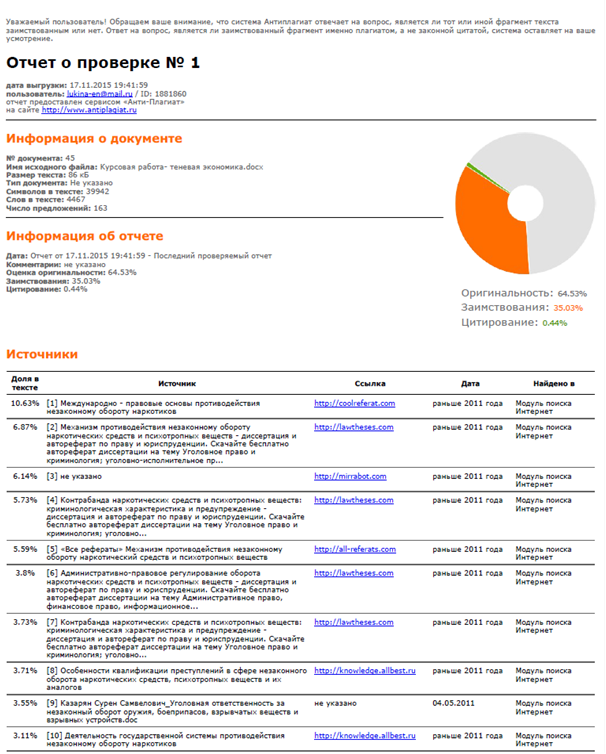 Приложение Е к Методическим указаниямОБРАЗЕЦ ЗАКЛЮЧЕНИЯ КАФЕДРЫЗАКЛЮЧЕНИЕВыпускная квалификационная (дипломная) работа студента Фамилия Имя Отчество (полностью) группы (указать группу) на тему (указать тему работы) в соответствии с Порядком проведения проверки на объем заимствования и размещения в сети интернет выпускных квалификационных работ СМКО МИРЭА 7.5.1/03.П.57-18 прошла автоматизированный анализ в системе (указать название системы).Доля авторского текста (оригинальности) в результате автоматизированной проверки составила 	%.Анализ результата автоматизированной проверки системой (указать название системы) и мнение руководителя выпускной квалификационной (дипломной) работы о достоверности, фактической доле оригинального текста и степени самостоятельности студента при написании работы:Руководитель ВКР	 		И.О. Фамилия(подпись)	« 	» 	20 	г.Заведующий кафедрой	 		С.И. Богатырев(подпись)	« 	» 	20 	г.Приложение Ж к Методическим указаниямПРАВИЛА ОФОРМЛЕНИЯ СПИСКА ИСПОЛЬЗУЕМОЙ ЛИТЕРАТУРЫ 1. Оформление списка нормативных правовых актовНормативные правовые акты располагаются в следующей последовательности:Конституция Российской Федерации;Законы;Подзаконные акты.В нормативных правовых актах необходимо указать полное название акта, дату его принятия, номер, а также официальный источник опубликования, в круглых скобках указывается дата и номер последней редакции.Например:Федеральный закон Российской Федерации от 31 мая 2002 года № 62-ФЗ “О гражданстве Российской Федерации”, Собрание законодательства Российской Федерации, 2002 г., № 22, ст. 2031.Указ Президента Российской Федерации от 20 мая 2004 года № 649 “Вопросы структуры федеральных органов исполнительной власти” // Собрание актов Президента и Правительства Российской Федерации, 2004,№ 3, ст. 169.Постановление Правительства Российской Федерации от 30 сентября 2004 года № 506 «Об утверждении Положения о Федеральной налоговой службе», Российская газета, 2004, 6 октября. 2. Правила оформления списка научной литературы и материалов периодической печатиСписок литературы составляется в алфавитном порядке.Библиографические сведения включают описание следующих элементов:Фамилия и инициалы автора. Если произведение написано двумя или тремя авторами, они перечисляются через запятую. Если произведение написано четырьмя авторами и более, то указывают лишь первого, а вместо фамилий остальных авторов ставят “и др.”.Название произведения - без сокращений и без кавычек; двоеточие. Подзаглавие - также без кавычек, точка.Выходные данные (место издания, издательство, год издания идр.).Место издания - с прописной буквы. Москва и Санкт-Петербург сокращенно (М., СПб.), а другие города полностью: (Ростов, Томск и т.п.); двоеточие.Наименование издательства без кавычек с прописной буквы, запятая.Том, часть - пишут с прописной буквы сокращенно (Т.,Ч.), точка, выпуск пишут с прописной буквы, сокращенно (Вып.); точка; после арабских цифр тома, части и выпуска - точка; тире. Цифры пишут без наращения.Порядковый номер издания - с прописной буквы, сокращенно; точка, тире. Цифра с наращением.При обозначении года указываются только цифровые данные; точка, тире.Страницы - с прописной буквы, сокращенно (С.); точка.Например:Ордынская Е.В. Организация и методика проведения налоговых проверок: учебник для бакалавров / Под ред. Л.С. Кириной. – М.: Издательство Юрайт, 2014. – 406 с.Дубинский А.М. Налоговые органы России: теория и практика финансового контроля: монография / отв. ред. С.В. Запольский. – М.: КОНТРАКТ, 2014. – 112 с.Оробинский В.В. и др. Проверки. Защита прав предпринимателей.Ростов н/Д.: Феникс, 2014. – 128 с.Марьин М.И., Петров В.Е. Организация психологического обеспечения в образовательных учреждениях МВД России: Учебно- методическое пособие. М., 2006.При использовании материалов периодической печати (журнальная или газетная информация) необходимо указывать название статьи, газеты, год, дату.Например:Богатырев С.И. Коррупция как системное явление и угроза финансовому суверенитету России // Бизнес в законе. - 2015. - № 5. - С. 237-240. 3. Оформление списка использованных в дипломной работе практических материалов3.1. Если при написании работы использованы материалы судебной, следственной и другой практики, то в составляемом списке в первую очередь указываются опубликованные дела, а затем - неопубликованные.Например:а) опубликованное дело -Дело Алексеева и др. Приговор Московского городского суда от 21 апреля 2005 г. // Бюллетень Верховного Суда Российской Федерации. – 2005. - № 5. - С. 7 - 8;б) неопубликованное дело -Дело № 81/1637 Никулинского межмуниципального народного суда г. Москвы. 4. Оформление списка использованных в дипломной работе официальных ссылок на интернет ресурсы4.1.	В	ссылках	на	электронные	ресурсы	указывается идентифицирующий электронный ресурс удаленного доступа.Например:Сенчагов В.К. Бюджетная политика на этапе выхода из рецессии [Электронный ресурс] // Вестник Института экономики Российской академии наук. - 2016. - № 1. - С. 7-17. URL: http://elibrary.ru/download/15288216.pdf (Дата обращения: 22.03.2016 г.).Бухгалтерская (финансовая) отчетность государственного сектора [Электронный ресурс] // Минфин России [сайт]. URL: http:// http://minfin.ru/ru/perfomance/budget/bu_gs/budgetotchet/ (Дата обращения: 22.03.2016 г.).Федеральный закон Российской Федерации от 28 декабря 2010 года№ 390-ФЗ “О безопасности”. Доступ из справочно-правовой системы КонсультантПлюс.Приложение З к Методическим указаниямОБРАЗЕЦ ОТЗЫВА НА ДИПЛОМНУЮ РАБОТУО Т З Ы Вна выпускную квалификационную (дипломную) работуСтудент  	(группа, специальность, фио)Наименование темы:  	Научный руководитель  	(ученая степень, ученое звание,должность, фамилия, имя, отчество)Отзыв руководителя составляется в произвольной форме с обязательным освещением следующих основных вопросов:соответствие содержания дипломной работы теме (заданию) на работу;полнота раскрытия темы;личный вклад автора дипломной работ в разработку темы. Степень его самостоятельности, инициативность, умение проводить исследование, обобщать данные практики и научной литературы и делать правильные выводы;использование в работе современных аналитических приемов, средств современной вычислительной техники;вопросы, особо выделяющие работу, недостатки работы;рекомендации, пожелания;возможность практического использования работы или ее (его) отдельных частей в практике органов внутренних дел и других организаций;доля авторского текста (оригинальности) в результате автоматизированной проверки;общая оценка работы;другие вопросы.Научный руководитель  	« 	» 	20 	г.Приложение И к Методическим указаниямОБРАЗЕЦ РЕЦЕНЗИИ НА ДИПЛОМНУЮ РАБОТУР Е Ц Е Н З И Яна выпускную квалификационную (дипломную) работуСтудент  	(группа, специальность, фио)ТЕМА: 	Содержание рецензии.В рецензии необходимо отразить достоинства и недостатки работы. Рецензия пишется в произвольной форме с обязательным освещением следующих вопросов:актуальность темы;степень решения дипломником поставленных задач;полнота, логическая стройность и грамотность изложения вопросовтемы;степень научности (методы исследования, постановка проблем,анализ научных взглядов, обоснованность и аргументированность выводов и предложений, их значимость, степень самостоятельности автора и раскрытии вопросов темы и т.д.);объем, достаточность и достоверность практических материалов, умение анализировать и обобщать практику;полнота	использования	нормативных	актов	и	литературных источников;ошибки, неточности, спорные положения, замечания по отдельным вопросам и в целом по работе (с указанием страниц);правильность оформления работы,другие вопросы по усмотрению рецензента;заключение о соответствии работы предъявляемым требованиям, предложение об оценке по четырехбалльной системе ("отлично", "хорошо", "удовлетворительно", "неудовлетворительно").РЕЦЕНЗЕНТ  	(ФИО, ученая степень, ученое звание)(место работы, занимаемая должность)(Подпись) М.П.« 	» 	20 	г.Приложение К к Методическим указаниямОБРАЗЕЦ СПРАВКИ О НЕВОЗМОЖНОСТИ ОПУБЛИКОВАНИЯ ТЕКСТА ДИПЛОМНОЙ РАБОТЫУтверждаю Заведующий кафедройС.И. Богатырев« 	» 	20 	г.СправкаВыпускная квалификационная (дипломная) работа  студента Фамилия Имя Отчество (полностью) группы (указать группу) на тему (указать тему работы) не может быть полностью/частично (необходимо исключить разделы, указать номера) опубликована в сети Интернет в  связи с тем, что предполагается подача заявки на патент (подана заявка, указать реквизиты) предполагается опубликование материалов работы в научной статье изложенная в тексте выпускной квалификационной (дипломной) работы информация является коммерческой (или производственной) тайной Университета (или организации) указать другие конкретные причины невозможности полного (частичного) опубликования работы.Руководитель ВКР	 		И.О. Фамилия(подпись)	« 	» 	20 	г.Приложение Л к Методическим указаниямОБРАЗЕЦ АКТА О НЕВОЗМОЖНОСТИ ОПУБЛИКОВАНИЯ ТЕКСТА ДИПЛОМНОЙ РАБОТЫУтверждаю Директор ИКБСП « 	» 	20 	г.Акт от « 	» 	20 	г. №  	Мы нижеподписавшиеся составили настоящий акт о том, что текст выпускной квалификационной (дипломной) работы Фамилия Имя Отчество (полностью) группы (указать группу) на тему (указать тему работы) не может быть полностью/ частично (необходимо исключить разделы, указать номера) опубликована в сети Интернет в связи с тем, что предполагается подача заявки на патент (подана заявка, указать реквизиты) предполагается опубликование материалов работы в научной статье изложенная в тексте выпускной квалификационной (дипломной) работы информация является коммерческой (или производственной) тайной Университета (или организации) указать другие конкретные причины невозможности полного (частичного) опубликования работы.Приложение: справка выпускающей кафедры или иной аналогичный документ.Руководитель ВКР	 	И.О. Фамилия(подпись)	« 	» 	20 	г.Заведующий кафедрой	 		С.И. Богатырев(подпись)	« 	» 	20 	г.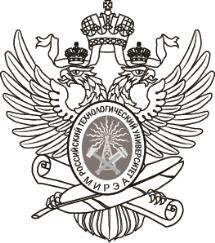 МИНОБРНАУКИ РОССИИФедеральное государственное бюджетное образовательное учреждение высшего образования«МИРЭА – Российский технологический университет»РТУ МИРЭАНаправление подготовкиНаправление подготовки38.05.01 «Экономическая безопасность»(код и наименование)ПрофильСудебная экономическая экспертизаСудебная экономическая экспертиза(код и наименование)Институткомплексной безопасности и специального приборостроения (ИКБСП)комплексной безопасности и специального приборостроения (ИКБСП)(краткое и полное наименование)Форма обученияФорма обученияочнаяПрограмма подготовкиспециалитетКафедраЭкономической экспертизы и финансового мониторингаЭкономической экспертизы и финансового мониторинга(краткое и полное наименование кафедры, разработавшей РП дисциплины (модуля) и реализующей ее (его))(краткое и полное наименование кафедры, разработавшей РП дисциплины (модуля) и реализующей ее (его))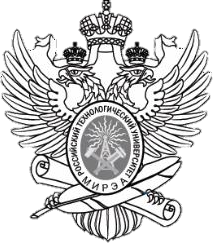 МИНОБРНАУКИ РОССИИФедеральное государственное бюджетное образовательное учреждение высшего образования«МИРЭА – Российский технологический университет»РТУ МИРЭАИнститут комплексной безопасности и специального приборостроения 	Кафедра Экономической экспертизы и финансового мониторинга___	ОбучающийсяФамилия Имя ОтчествоФамилия Имя ОтчествоФамилия Имя ОтчествоШифрНаправление подготовки38.05.01Экономическая безопасностьНаправление подготовкиКод специальностиНаименование специальностиГруппа	 	1. Тема выпускной квалификационной работы специалиста:	 	2. Цель и задачи выпускной квалификационной работы специалистаЦель работы:Задачи работы:№этапаСодержание этапа выпускнойквалификационной работы специалистаРезультат выполненияэтапа ВКРСроквыполнения12345ФункциональныеобязанностиДолжность вУниверситетеФамилия Имя ОтчествоПодписьРуководитель ВКРЗадание выдалЗадание принял к исполнениюРуководитель ВКР:Обучающийся:ПодписьПодпись«_ 	»_ 	20 	г.«_ 	» 	20 	г.№ ппХарактер работы. Разделы, подразделы и ихсодержаниеПримерный объем выполнения, стр.Срок выполненияОтметка научного руководителя овыполнении1.Составление планадипломной работы2.Представление 1 главынаучному руководителю3.Представление 2 главынаучному руководителю4.Представление 3 главынаучному руководителю5.Подготовка материалов кзащитеМИНОБРНАУКИ РОССИИФедеральное государственное бюджетное образовательное учреждение высшего образования«МИРЭА – Российский технологический университет»РТУ МИРЭАИнститут комплексной безопасности и специального приборостроения 	Кафедра Экономической экспертизы и финансового мониторинга	РАБОТА ДОПУЩЕНА К ЗАЩИТЕЗаведующийкафедрой	 	ПодписьБогатырев С.И.ФИО«_ 	» 	20 	г.ОбучающийсяПодписьФамилия Имя ОтчествоФамилия Имя ОтчествоШифрГруппаРуководитель работыПодписьУченая степень, ученое звание, должностьФИОКонсультант (при наличии)ПодписьУченая степень, ученое звание, должностьФИОМИНОБРНАУКИ РОССИИФедеральное государственное бюджетное образовательное учреждение высшего образования«МИРЭА – Российский технологический университет»РТУ МИРЭАИнститут комплексной безопасности и специального приборостроения 	Кафедра Экономической экспертизы и финансового мониторинга	